Mr. Bishop’s Class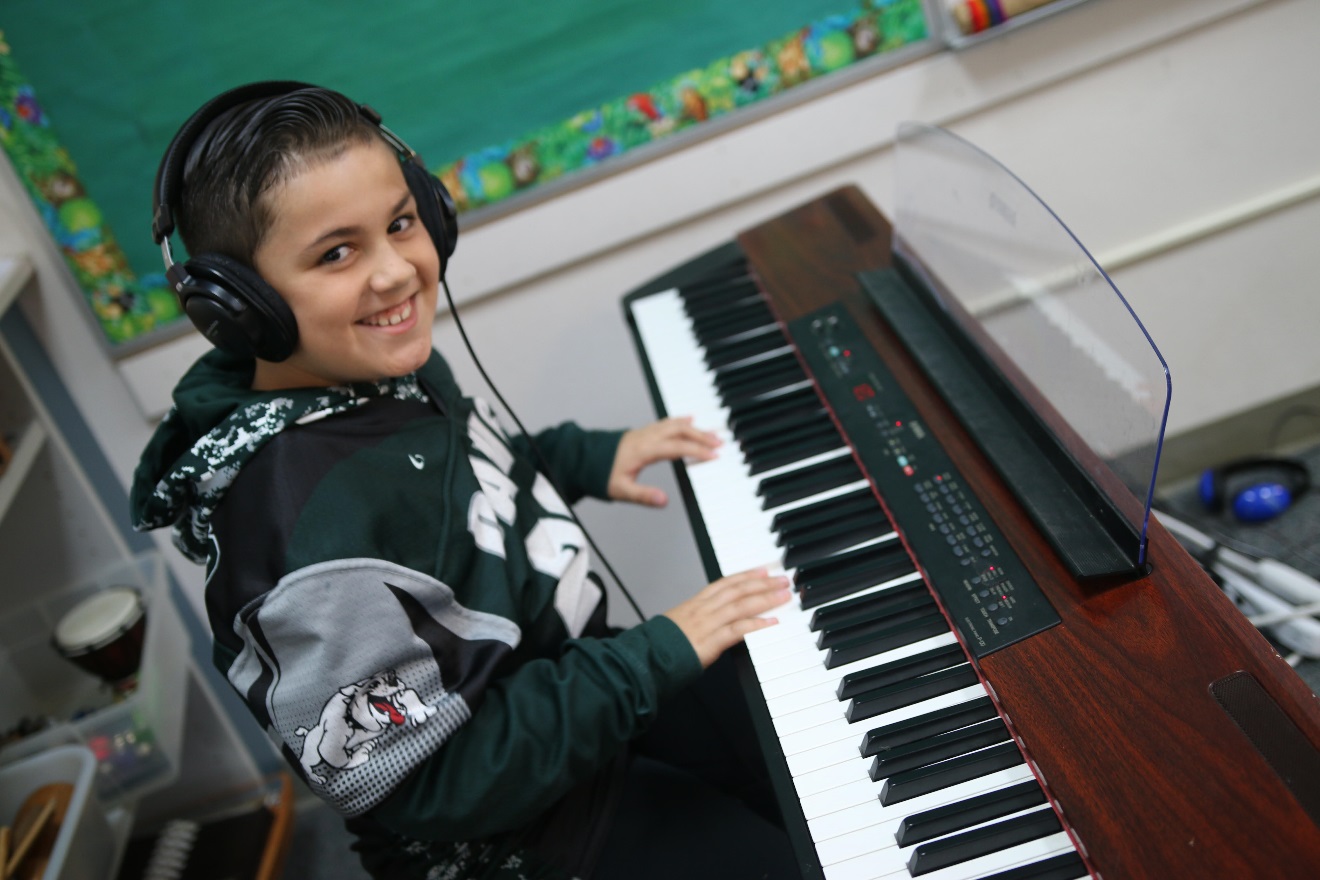 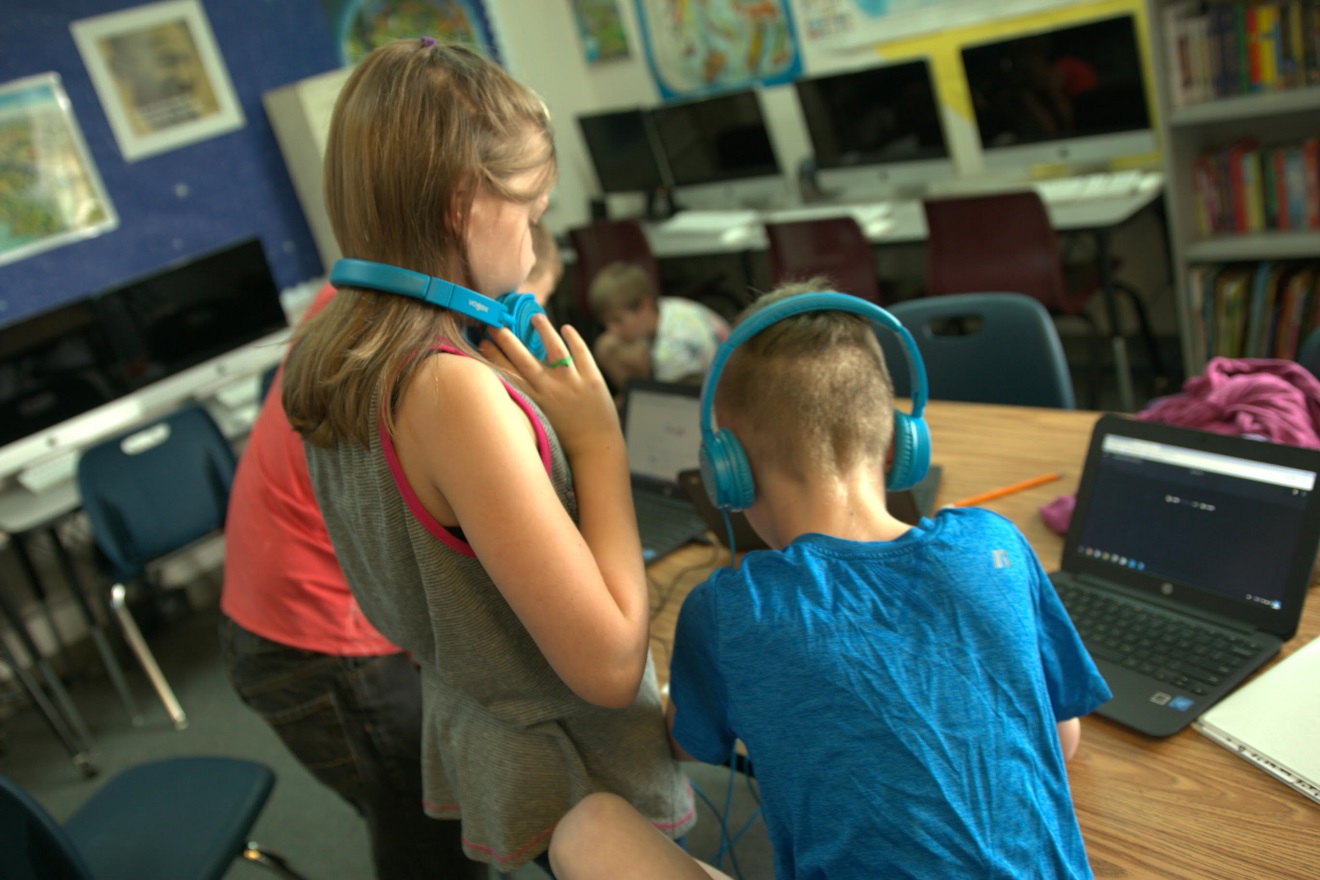 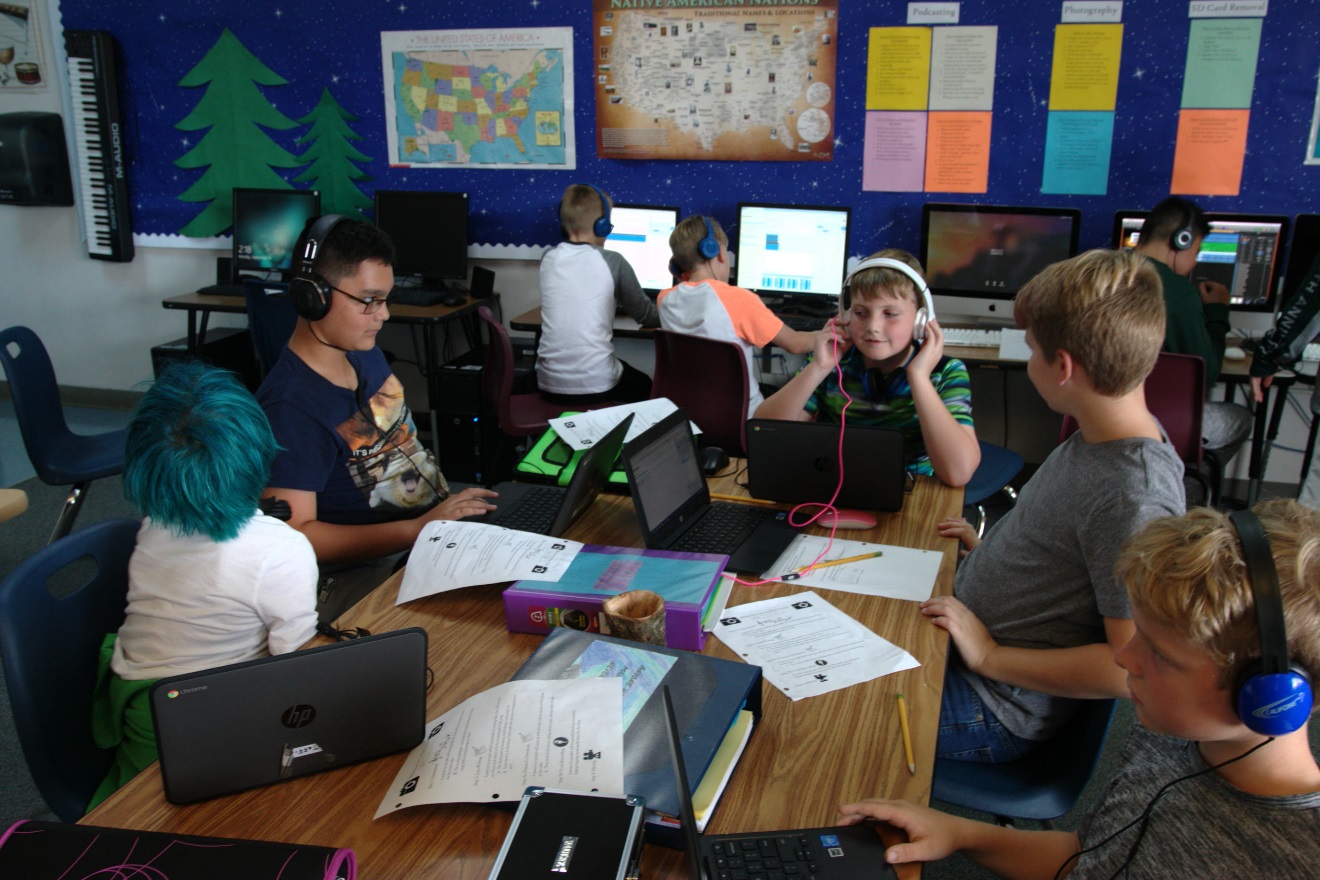 CROSS-COUNTRY RUN - Oct.. 2018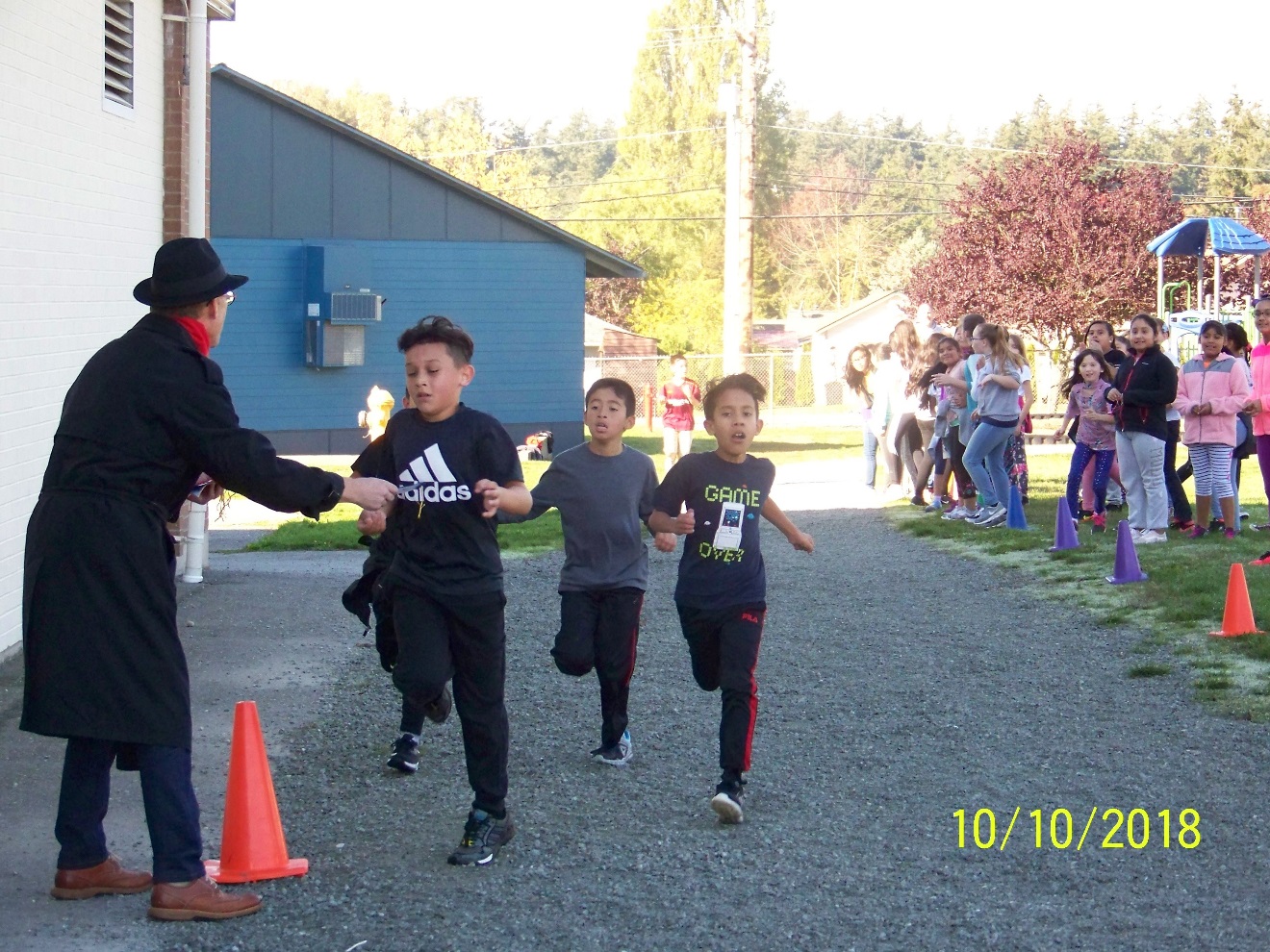 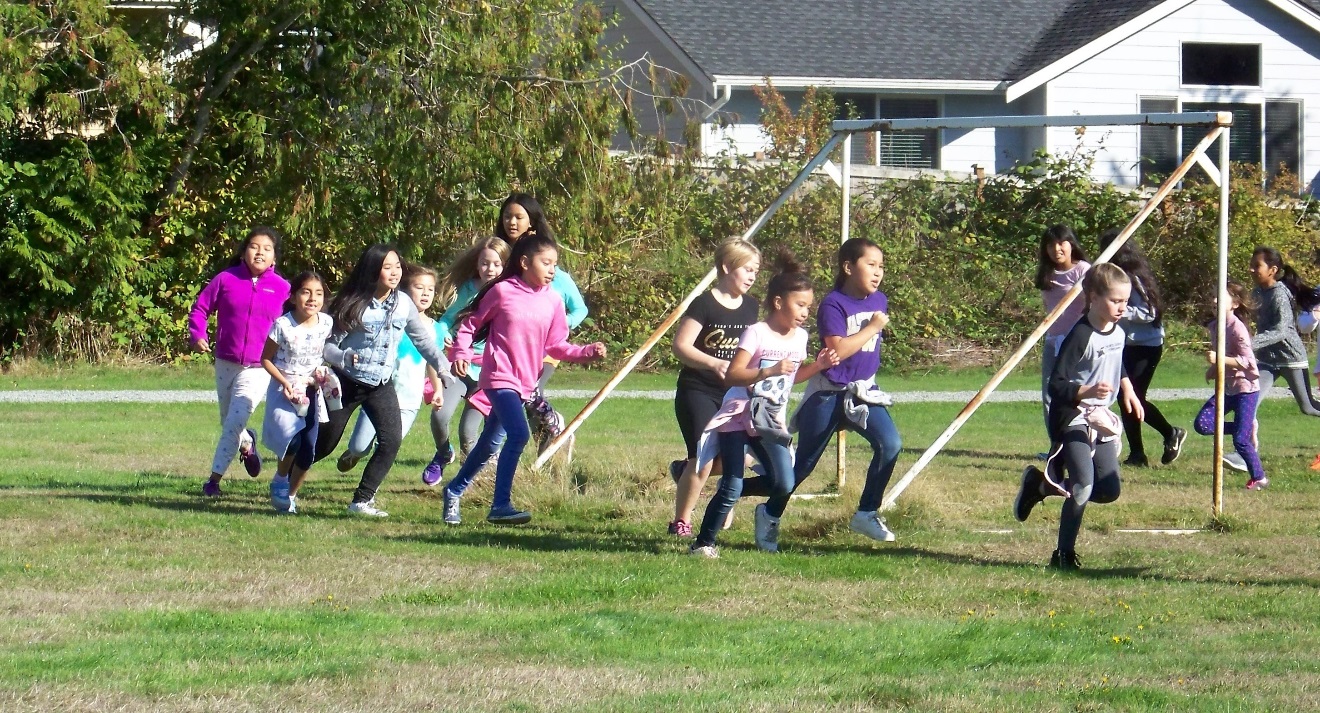 MOUNTAIN SCHOOL – Oct. 2018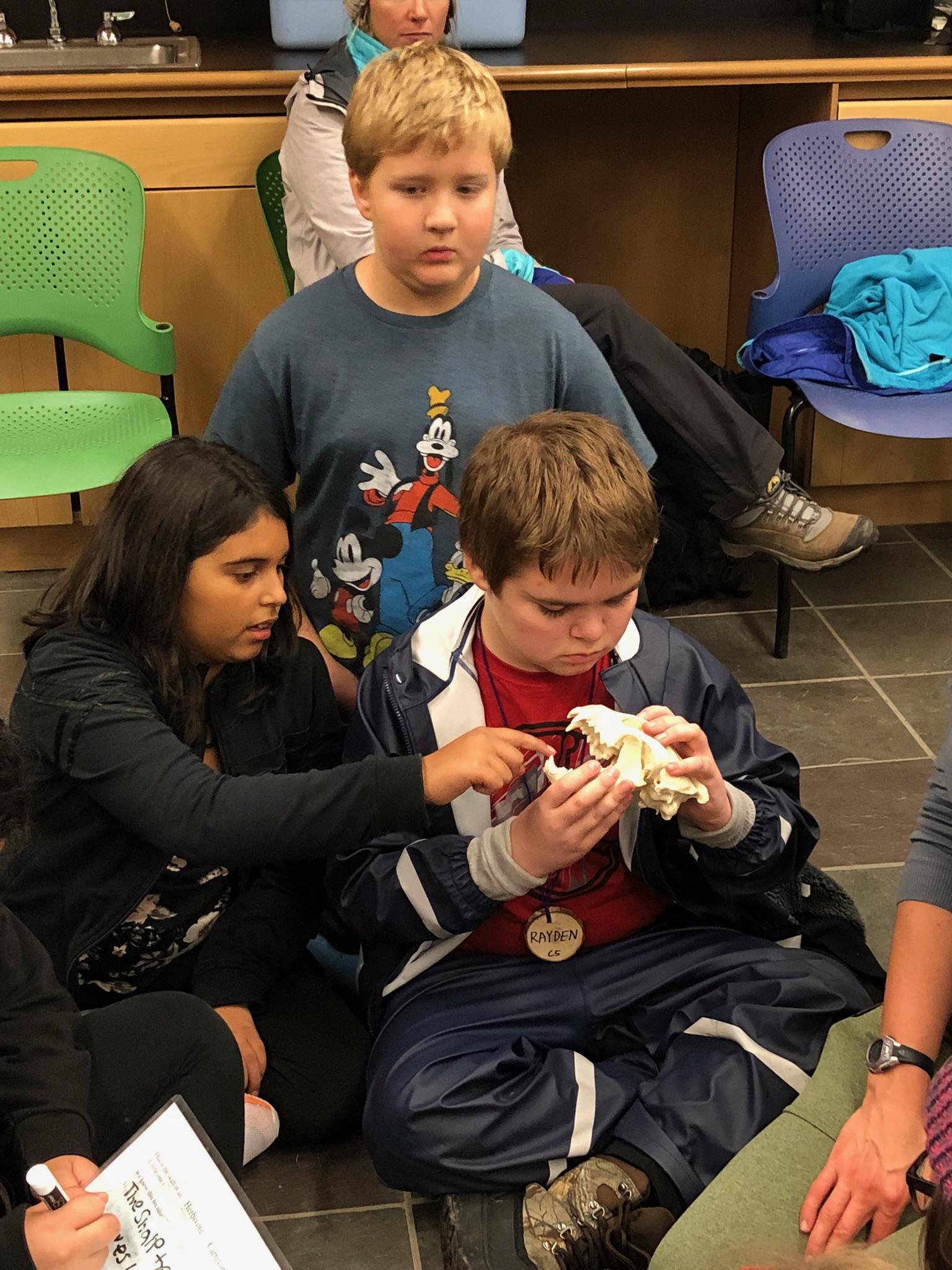 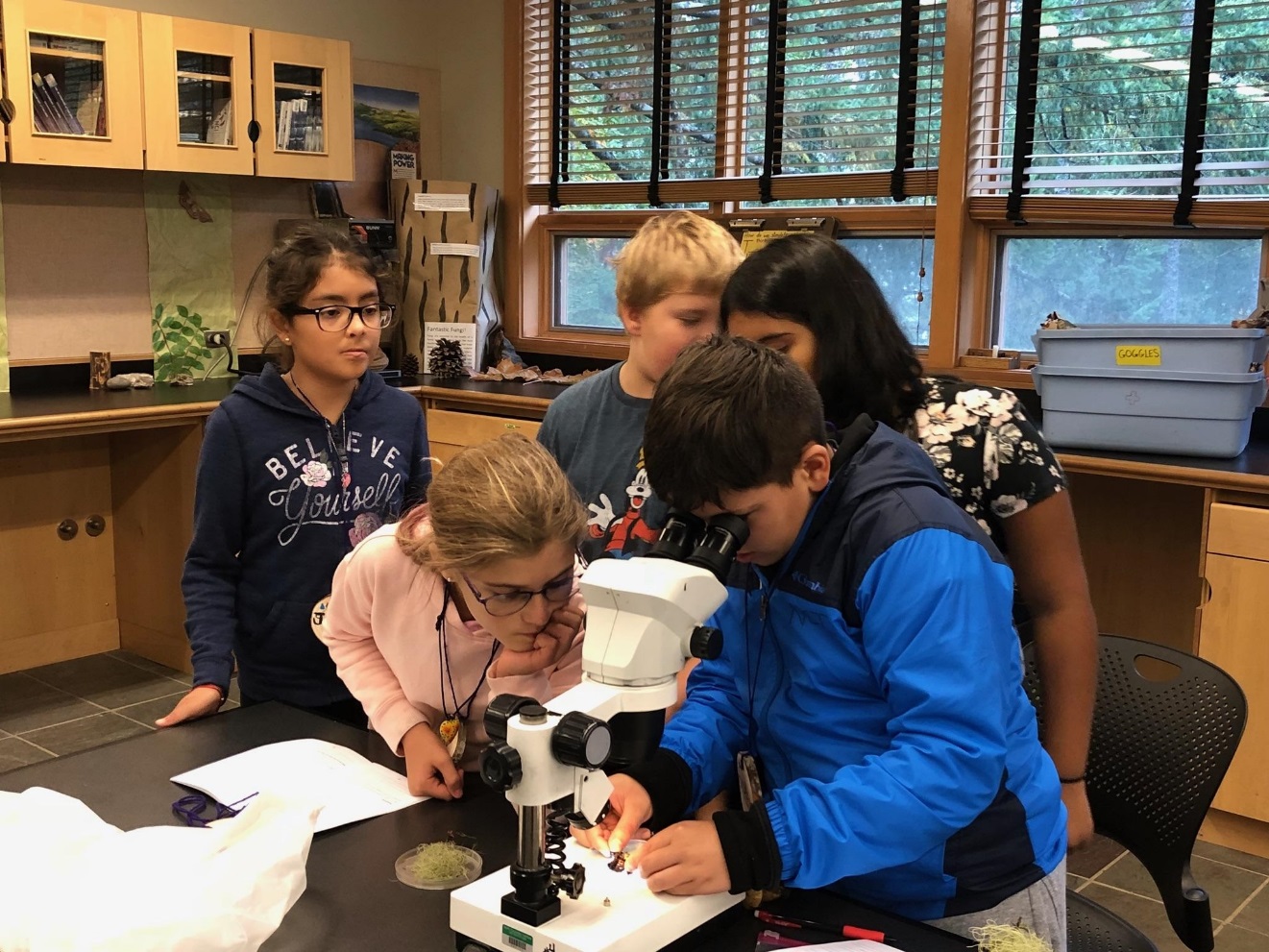 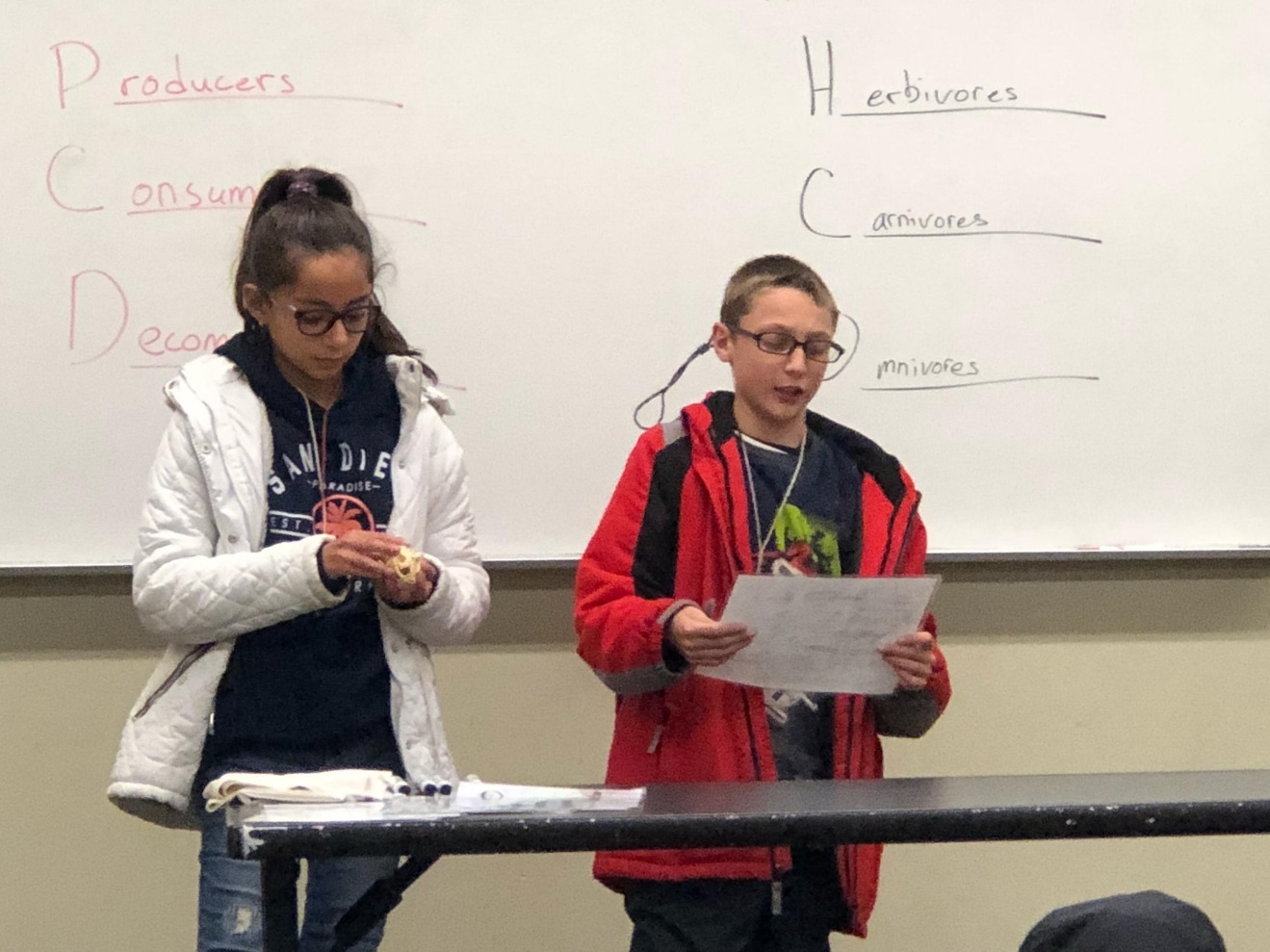 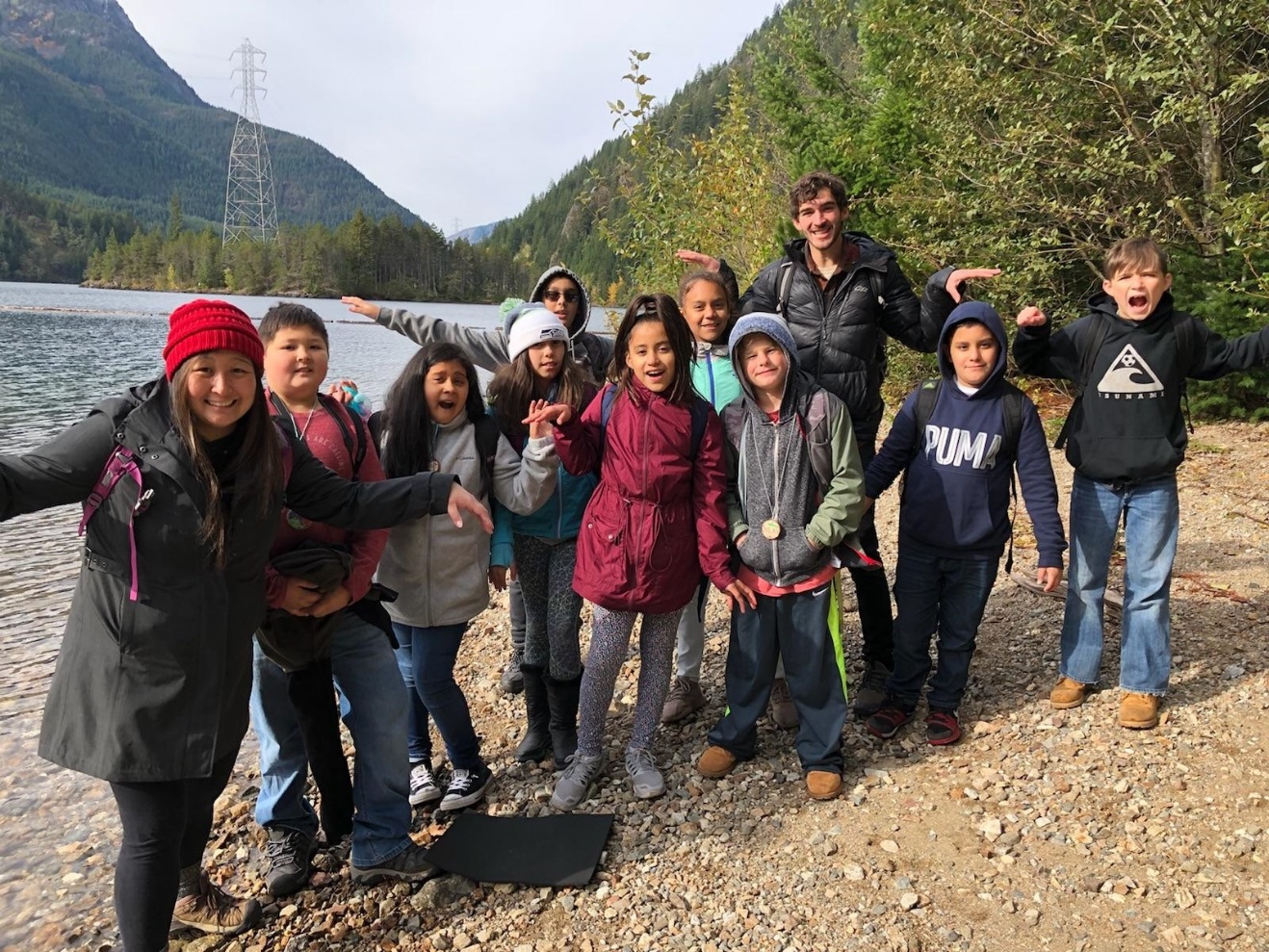 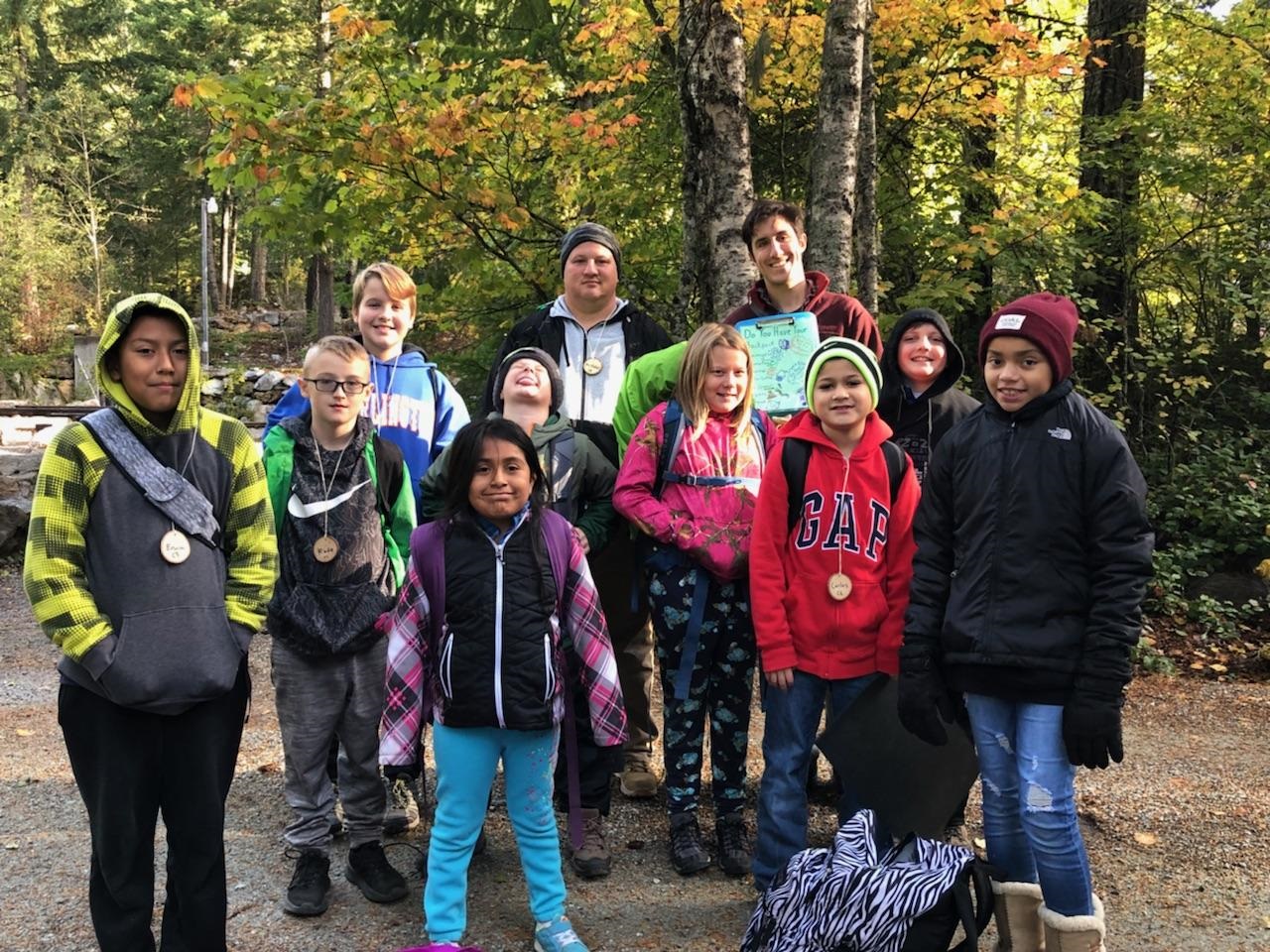 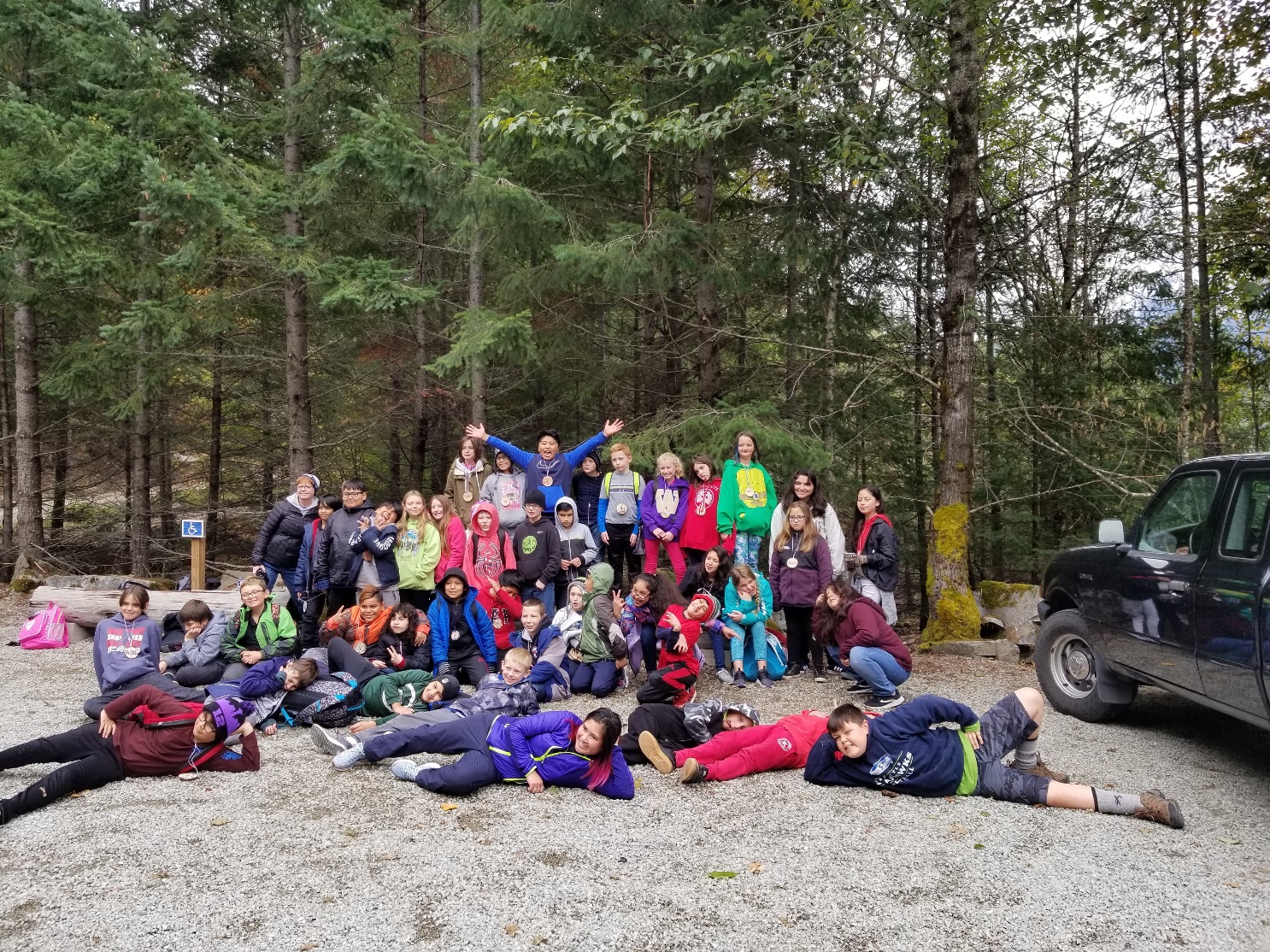 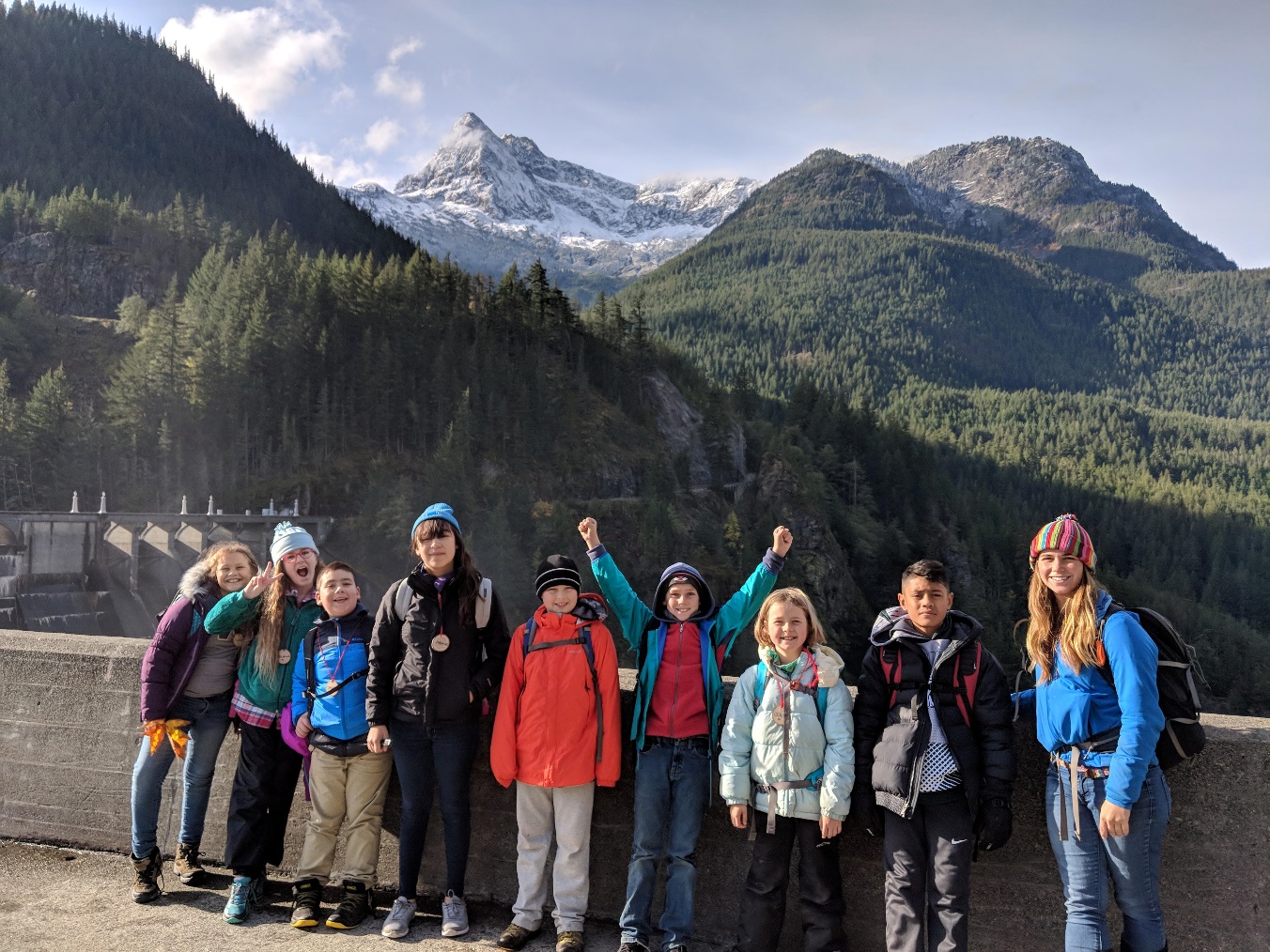 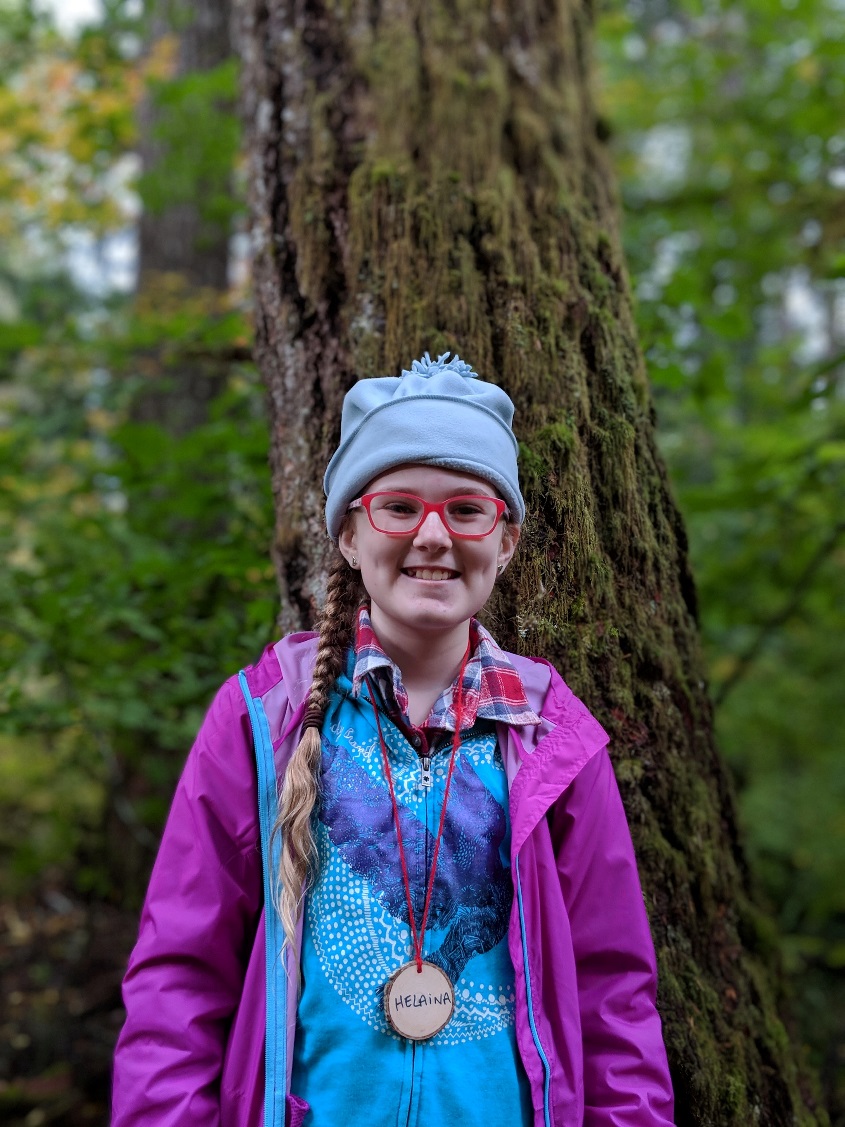 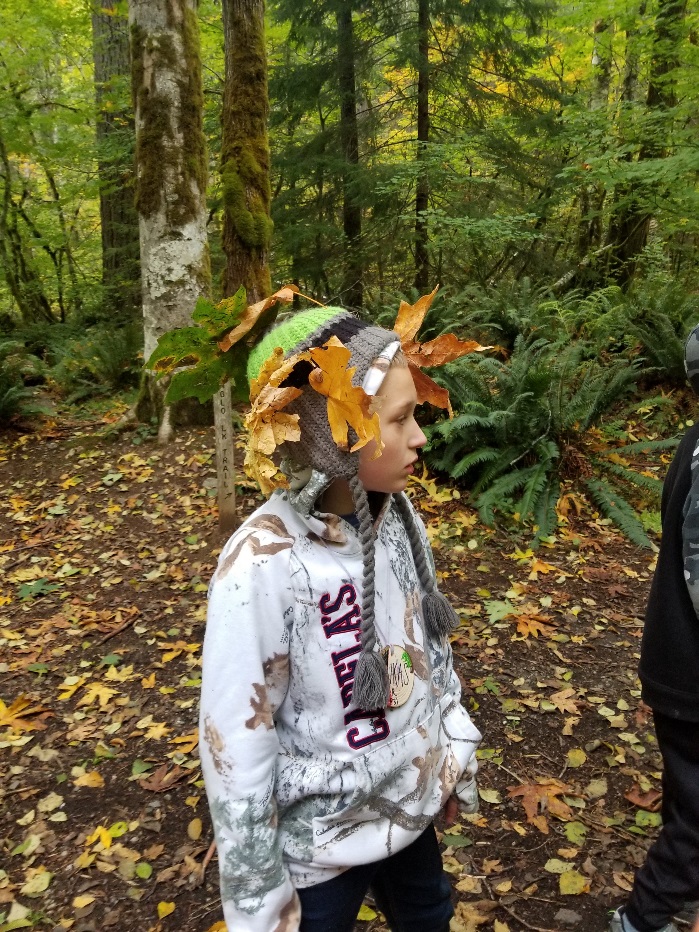 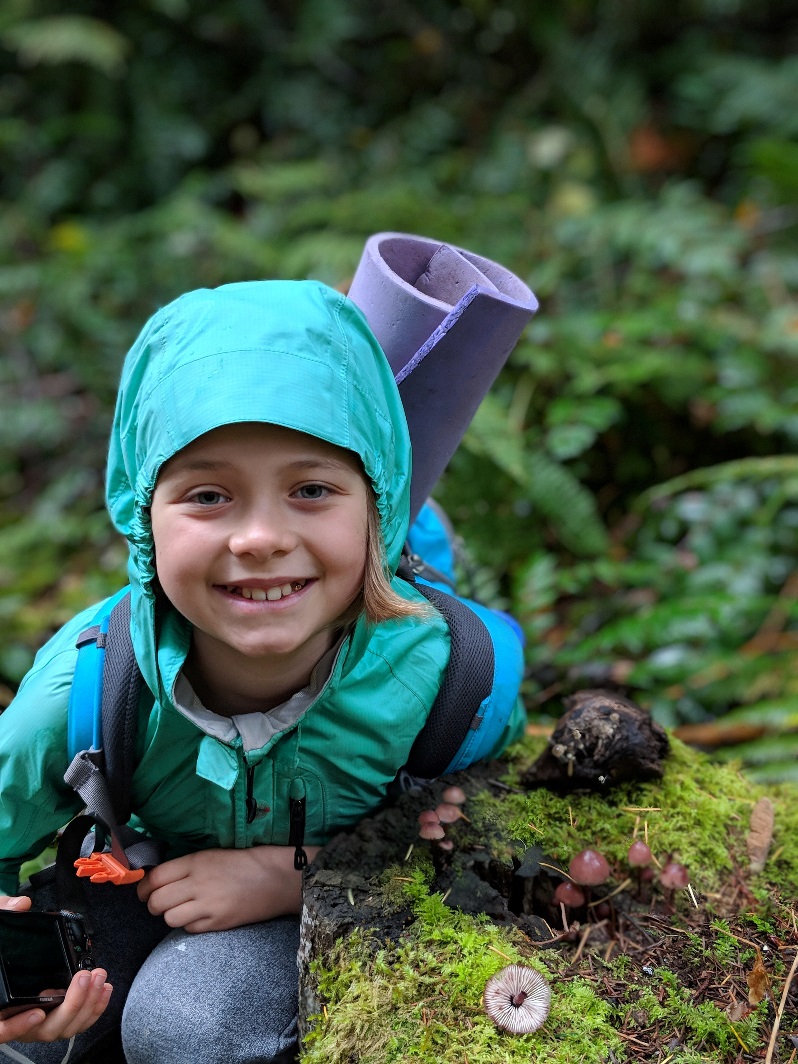 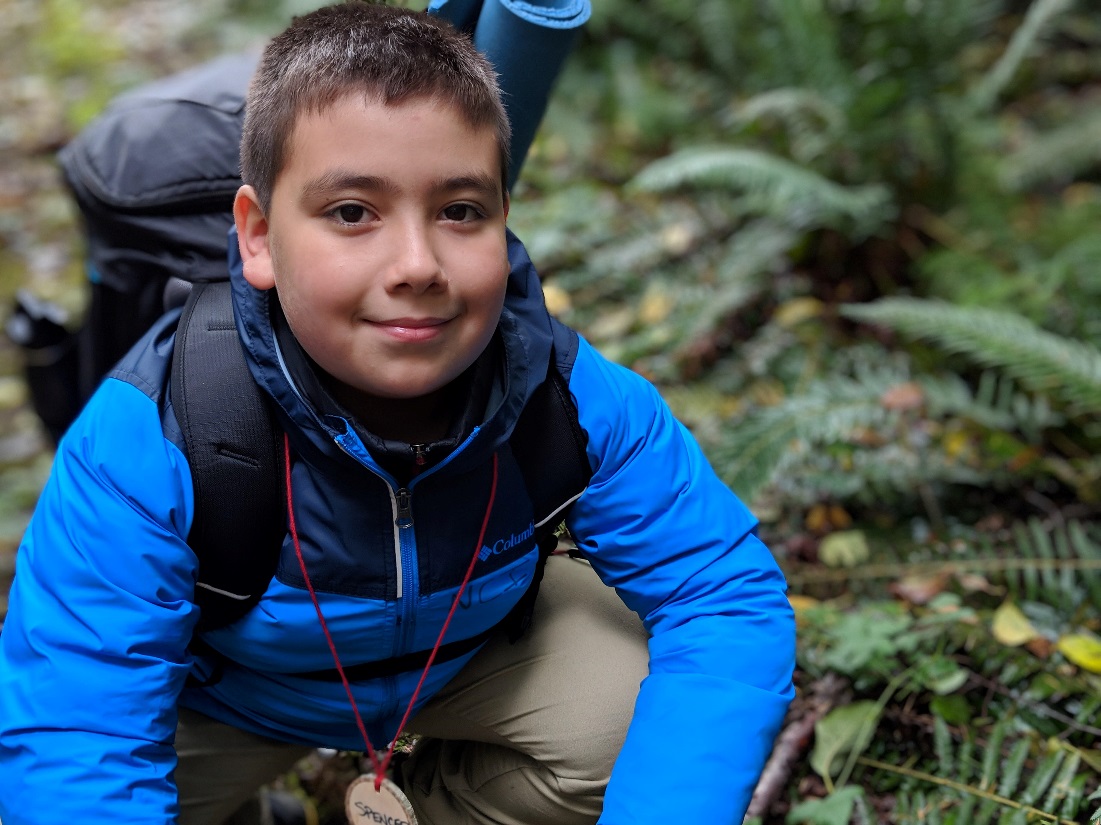 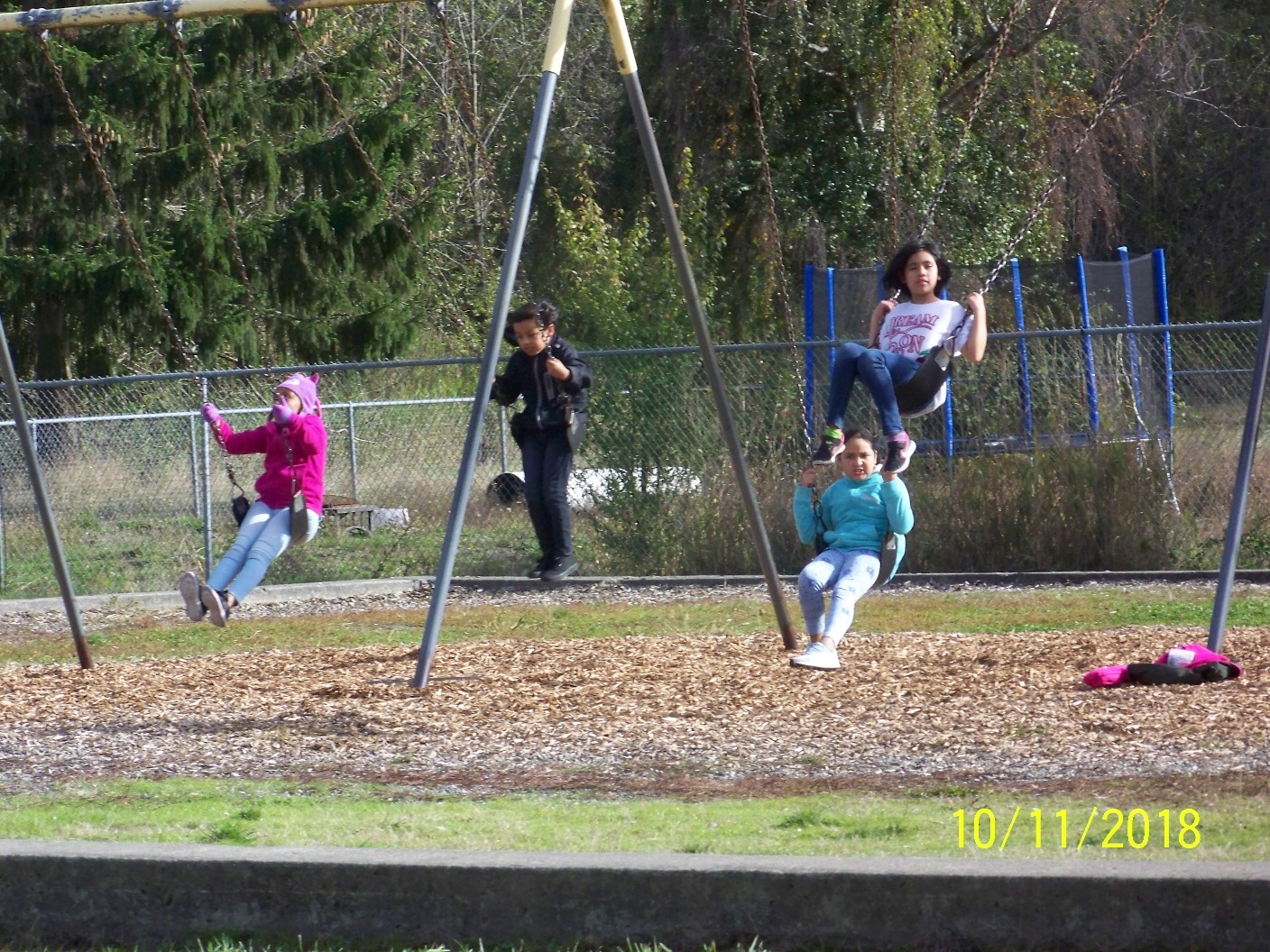 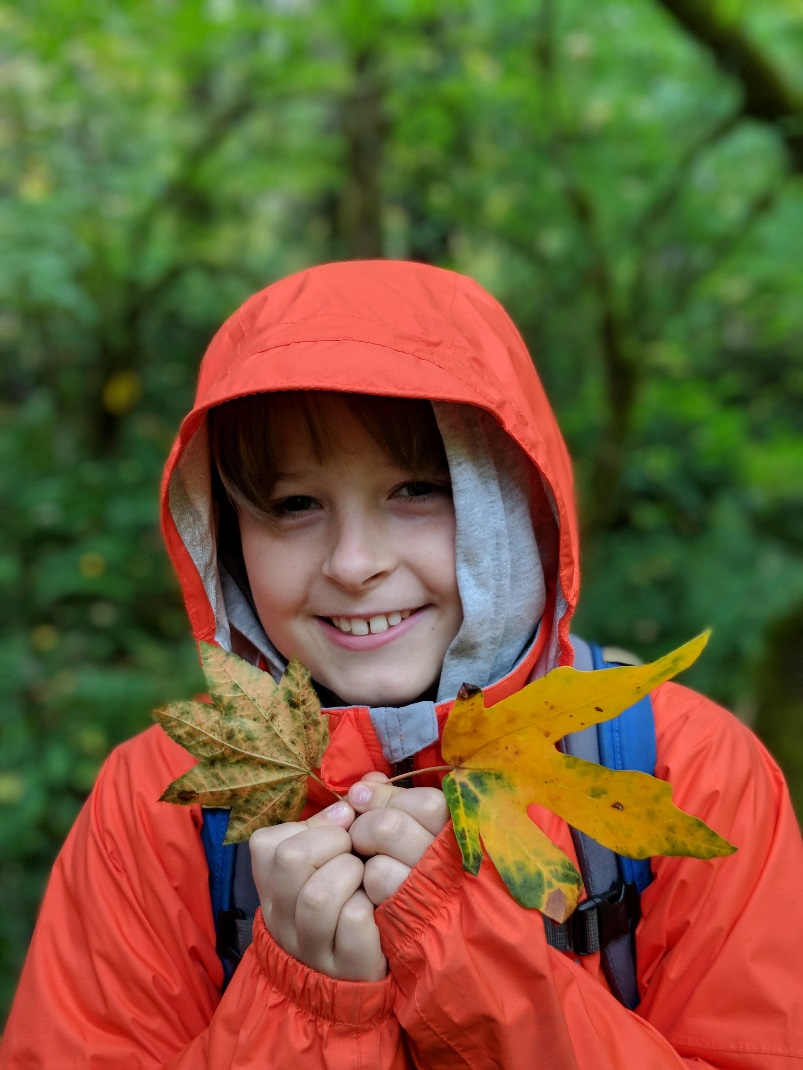 RECESS – OCT. 20184th GRADE NATIONAL PARKS Presentation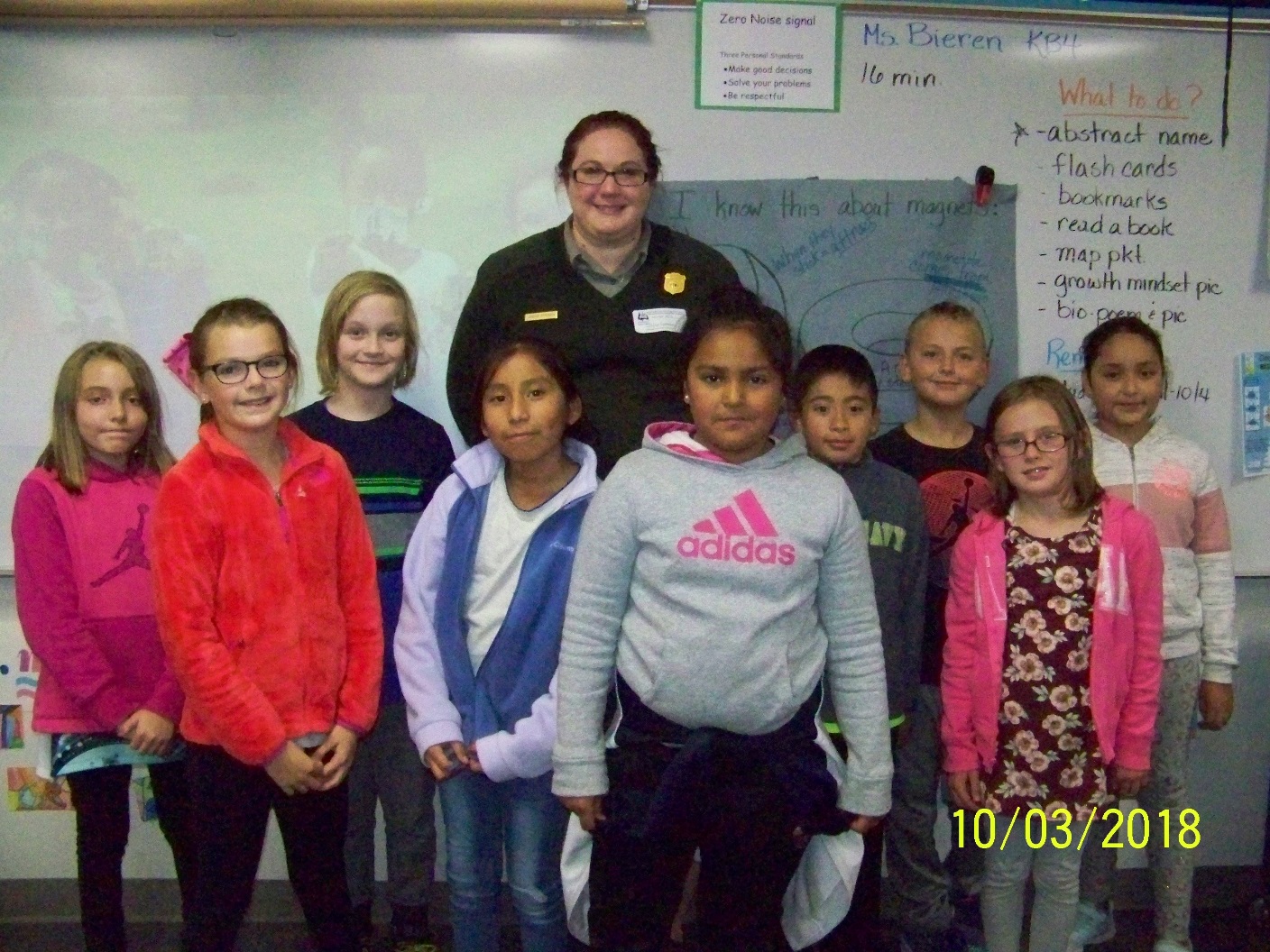 MUSIC CLASS – Sep/Oct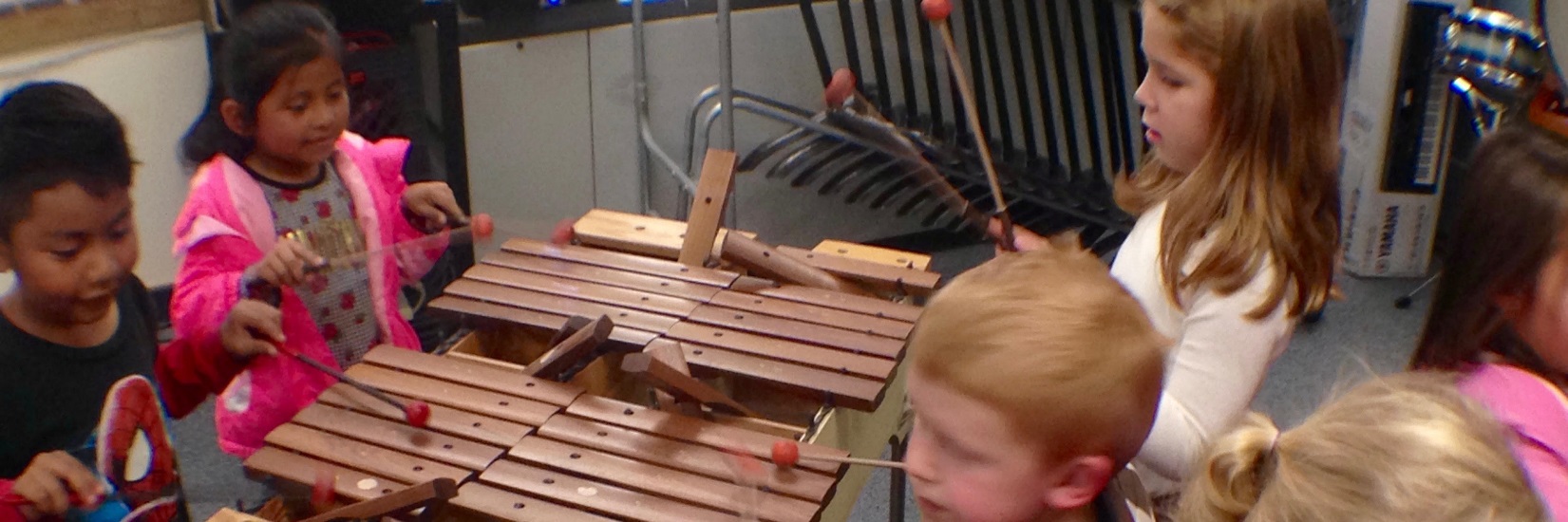 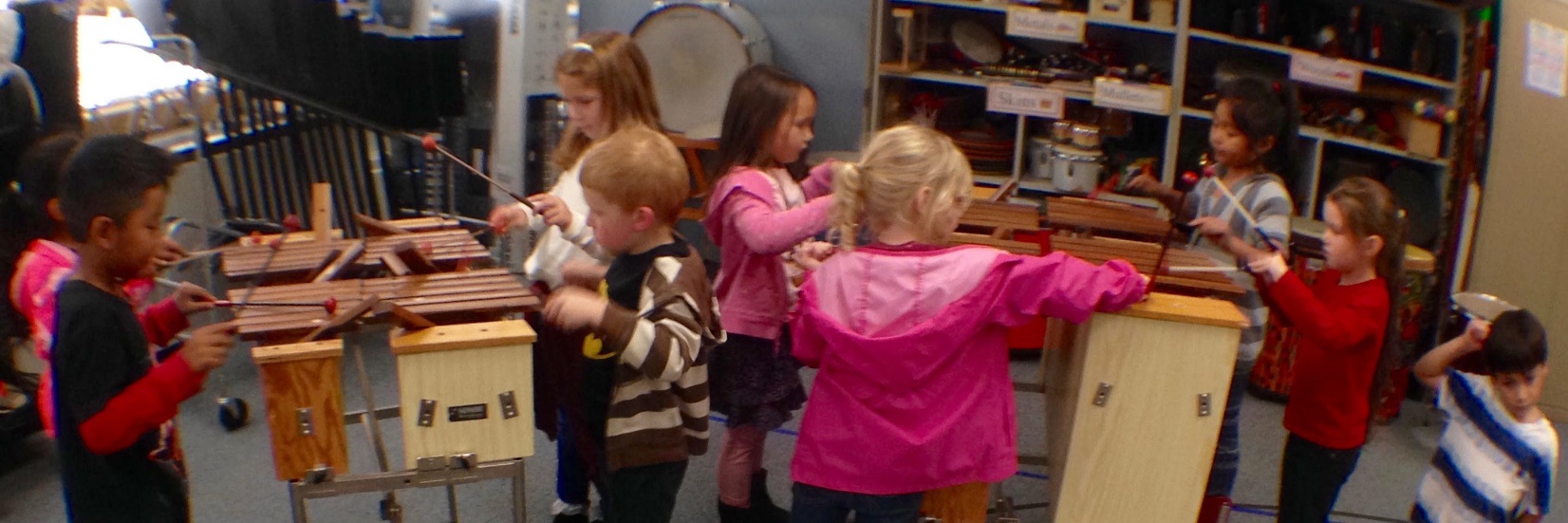 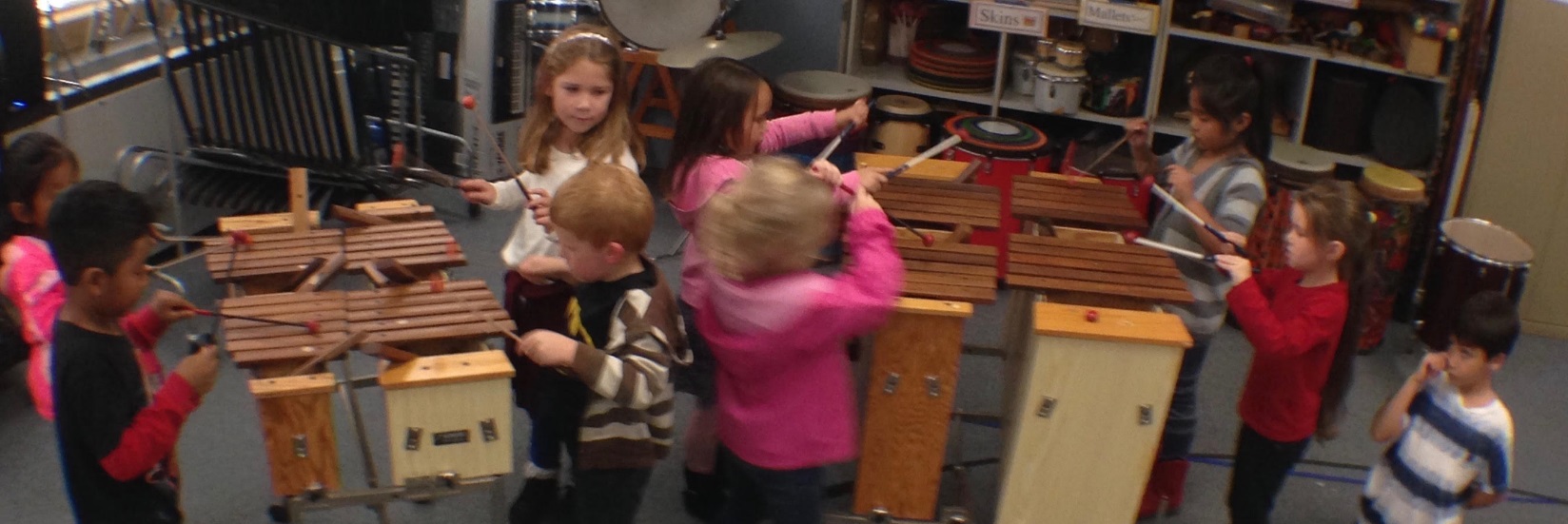 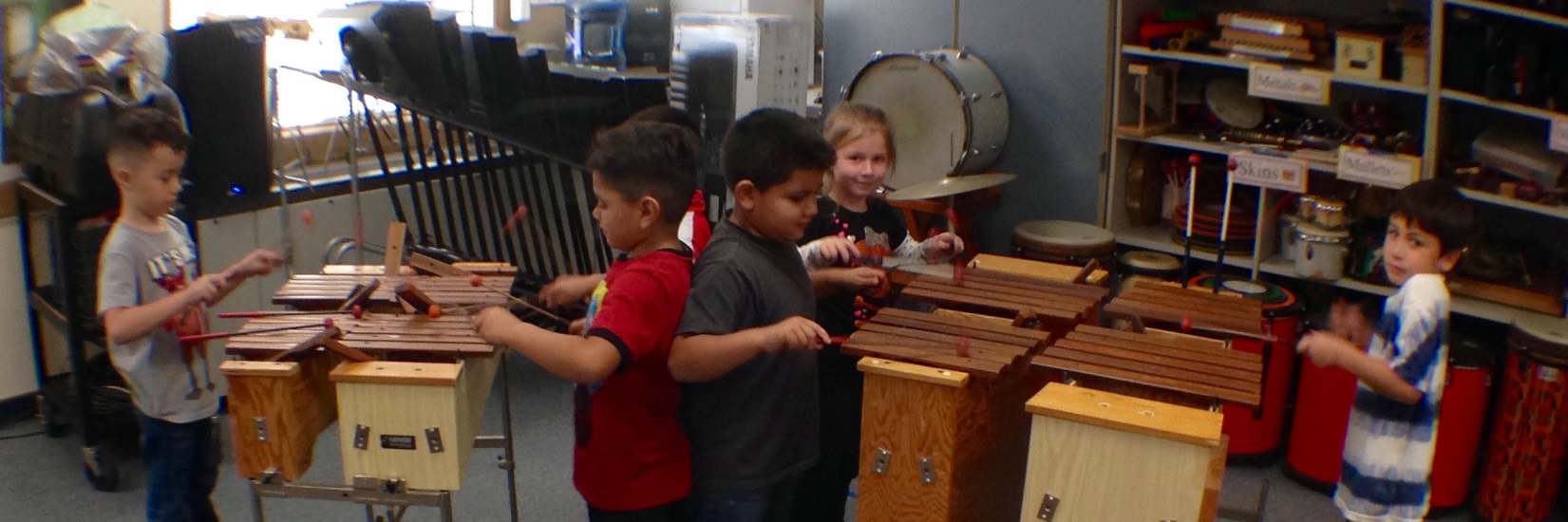 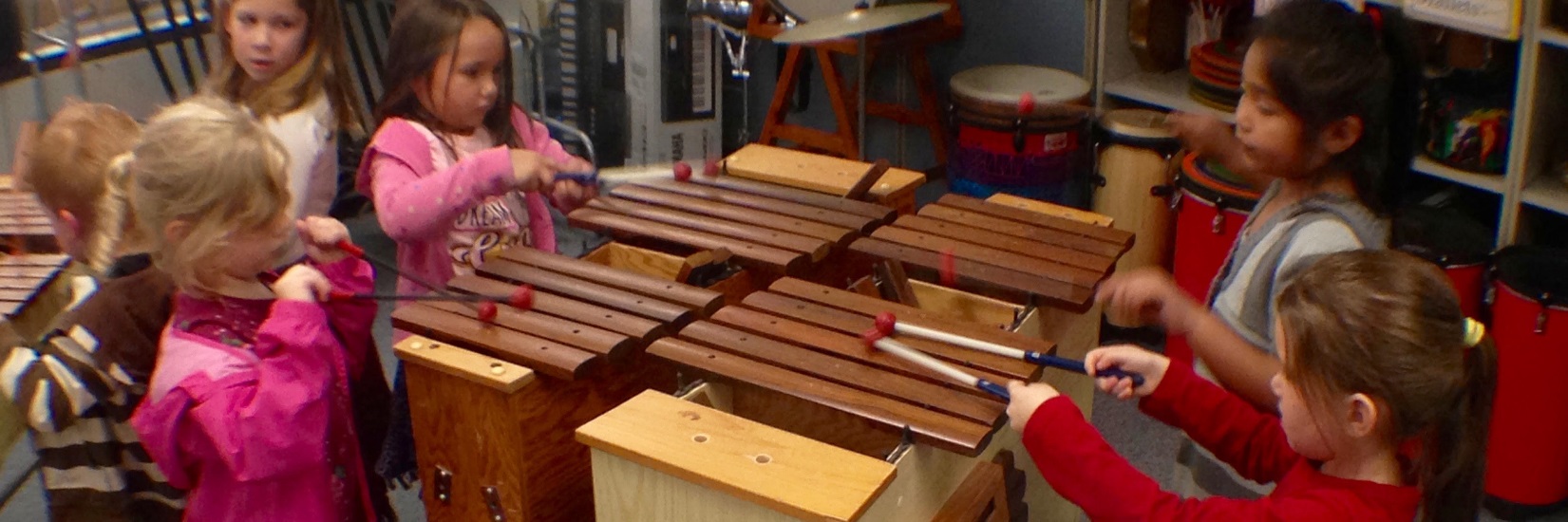 4th GRADE SCIENCE – MAGNETICS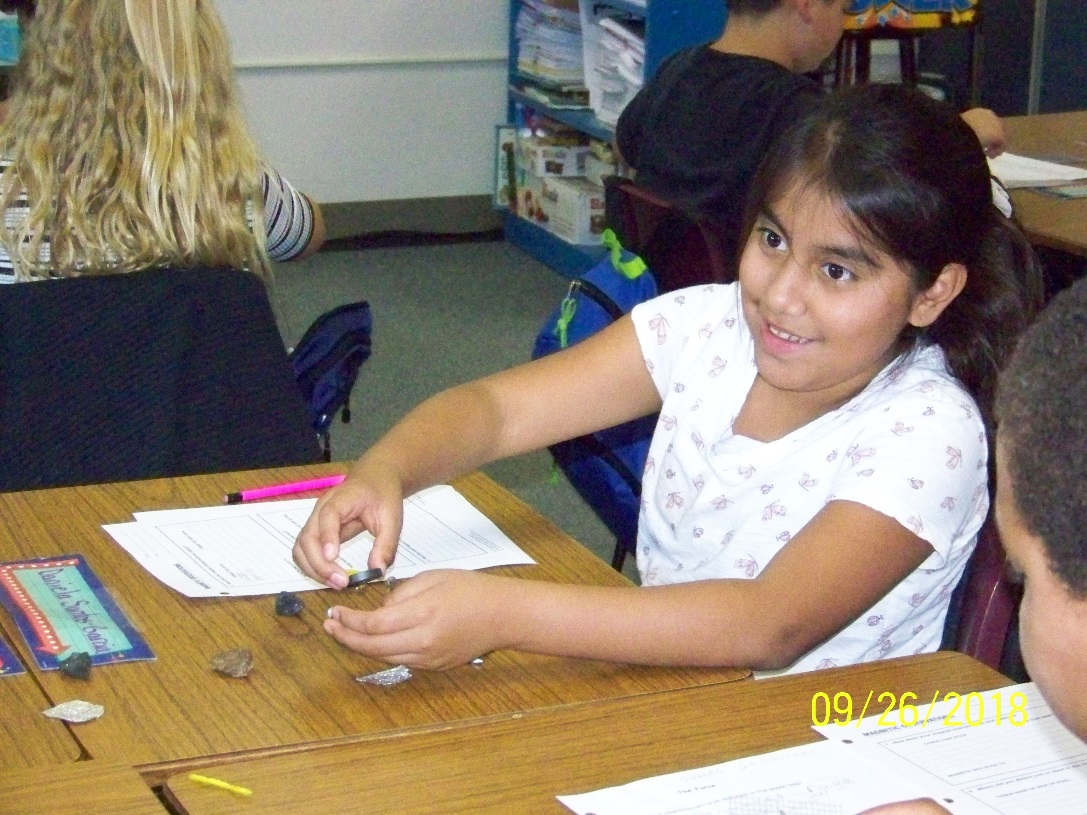 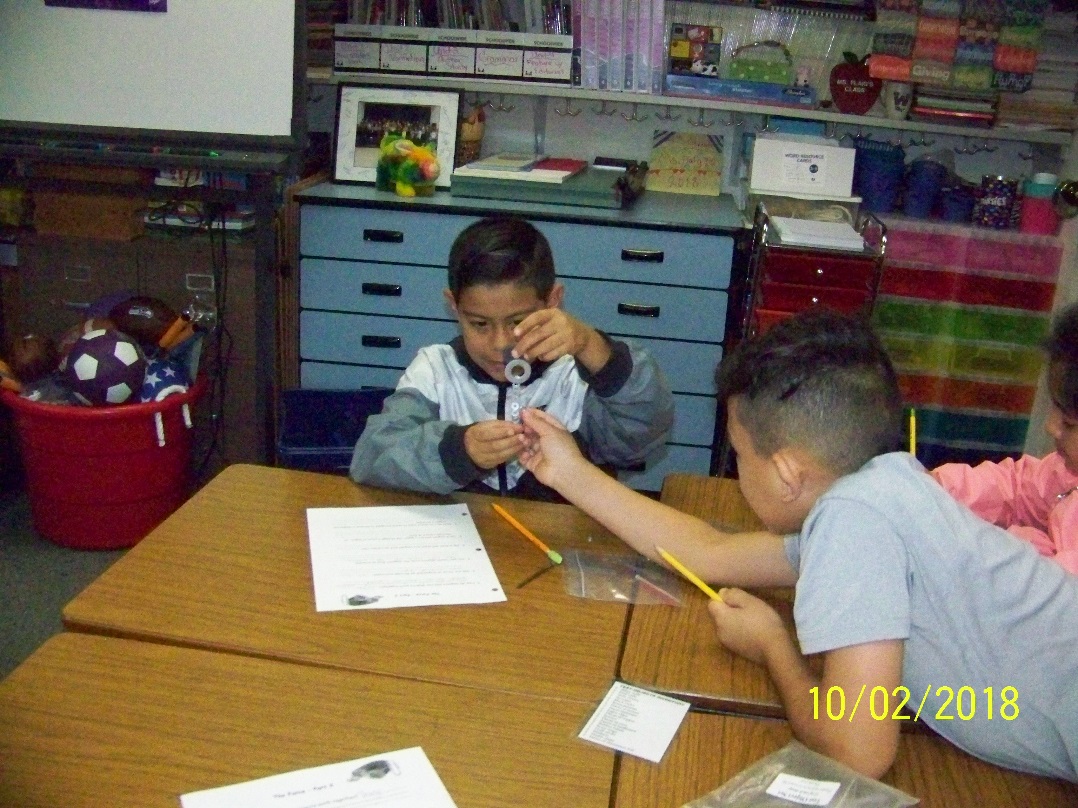 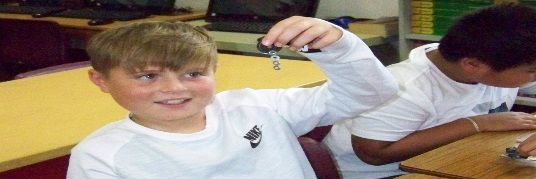 UNO with Mr. Newall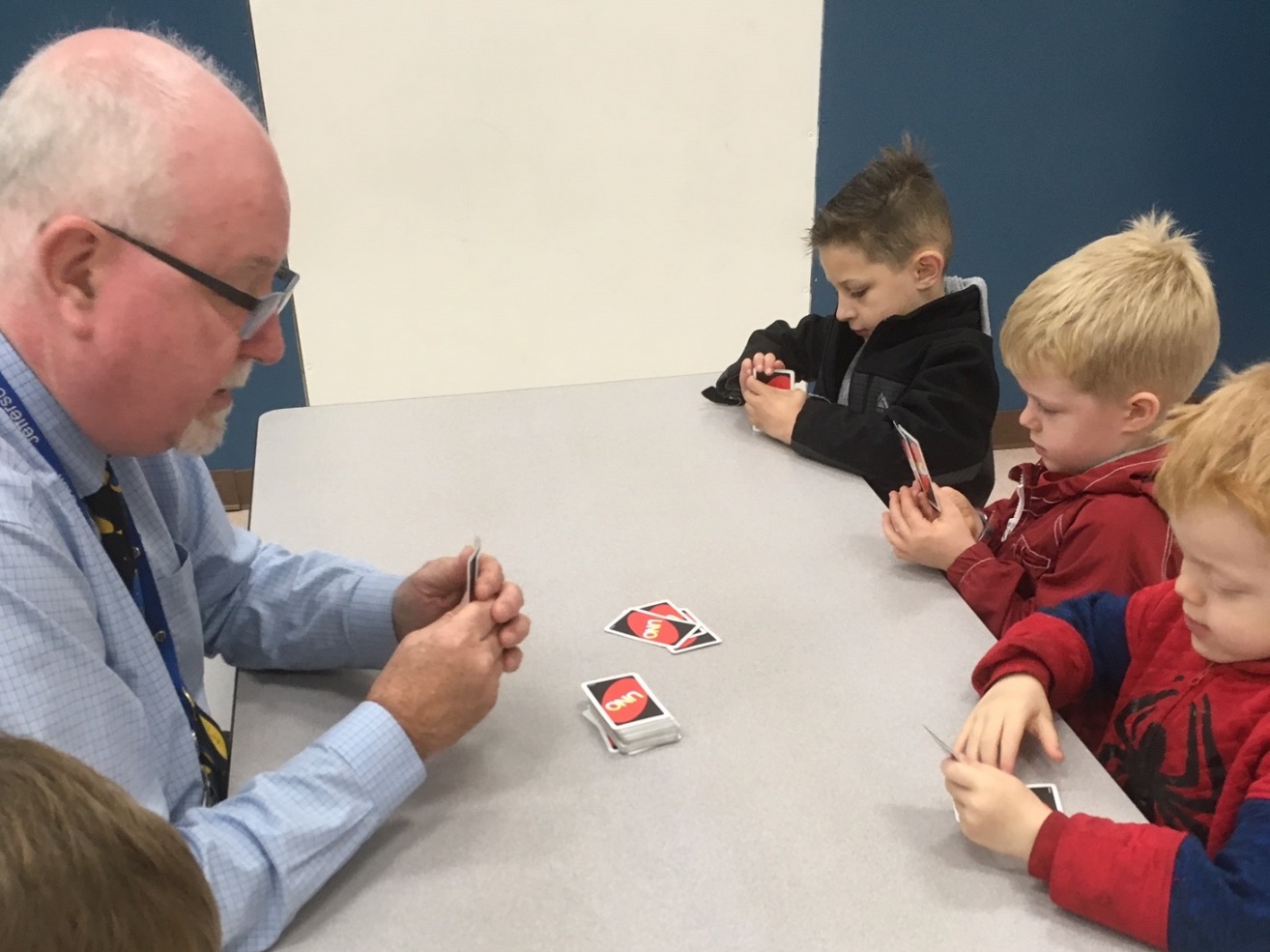 